Date:___________________ 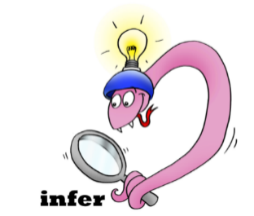 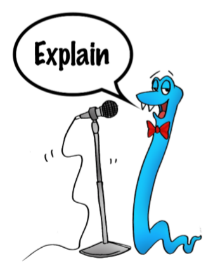 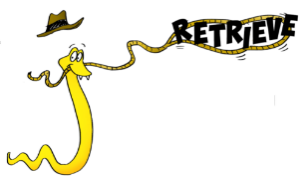 Comprehension Questions – How to train your Dragon – chapter 121. Why does Hiccup prefer to go alone to face the dragon? Find and copy the phrase to evidence your answer.____________________________________________________________________________________________________________________________________________2 marks2. Find and copy the phrase that tells us that Hiccup is scared ?_____________________________________________________________________1 mark3. How is this dragon different to the other? Why do you think this?__________________________________________________________________________________________________________________________________________2 marks4. Why does the dragon refer to Hiccup as supper?____________________________________________________________________________________________________________________________________________2 marks5. why does the dragon say “the supper has shown intelligence?______________________________________________________________________1 mark6. Infer. Why do you think that the dragon trembles when Hiccup tells him his full name?__________________________________________________________________________________________________________________________________________________________________________________________________________________3 marks7. Why does the dragon tell Hiccup to come back in a few hours?____________________________________________________________________________________________________________________________________________2 marks8. What do you think the peoples reaction will be after Hiccup told them the dragon was going to kill them?____________________________________________________________________________________________________________________________________________2 marks